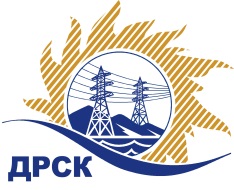 Акционерное Общество«Дальневосточная распределительная сетевая  компания»Протокол заседания Закупочной комиссии по вскрытию поступивших конвертовг. Благовещенск        Способ и предмет закупки: закрытый электронный запрос цен на право заключения Договора на поставку закупка № 809  (1 лот 1) «Вводы высокого напряжения».ПРИСУТСТВОВАЛИ: 3 члена  постоянно действующей Закупочной комиссии АО «ДРСК» 2 уровня.Информация о результатах вскрытия конвертов:В адрес Организатора закупки поступило 2 (две) Заявки на участие в закупке, конверты с которыми были размещены в электронном виде на Торговой площадке Системы www.b2b-energo.ru.Вскрытие конвертов было осуществлено в электронном сейфе Организатора закупки на Торговой площадке Системы www.b2b-energo.ru. автоматически.Дата и время начала процедуры вскрытия конвертов с заявками участников: 16:10 (время местное) 30.12.2015г.Место проведения процедуры вскрытия конвертов с заявками участников: Торговая площадка Системы www.b2b-energo.ru.В конвертах обнаружены заявки следующих участников:Ответственный секретарь Закупочной комиссии 2 уровня АО «ДРСК»	М.Г. ЕлисееваЕ.Г. Чуясова397-268№ 253/МР-В30.12.2015№Наименование участника и его адресПредмет заявки на участие в закрытом запросе цен1ОАО "ЭНЕРГОМАШ"101990, г. Москва, Потаповский пер.,д.5, стр. 4
Цена: 9 967 010,00 руб. без НДС (11 761 071,80 руб. с НДС)2ООО "ТД "Пермснаб"614064, Пермский край, г. Пермь,ул. Героев Хасана, д. 44
Цена: 9 974 784,00 руб. без НДС(11 770 245,12 руб. с  НДС)